題目︰《給     一個擁抱(關愛、同理心》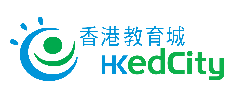 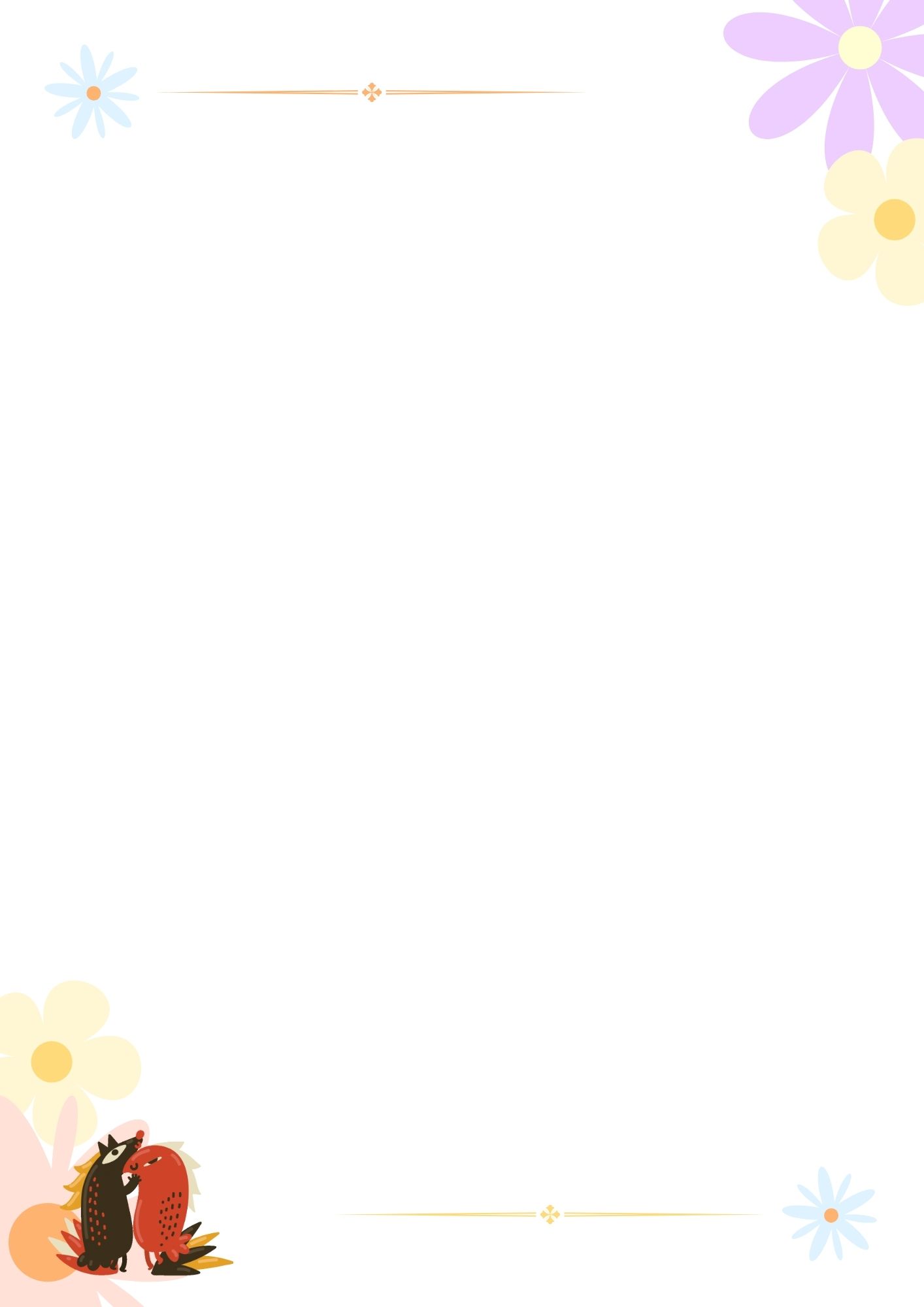 創作指引文體：1. 記敘文：記述你擁抱一位親人/朋友/同學/特別的人的一次經歷，並抒發當時的感受。一、創作的記敘要素你的答案：想一想：擁抱的意義擁抱時想表達甚麼情感過程中為何會激發你跟這人擁抱起來分段建議思考問題為甚麼會有這次擁抱的經驗？可利用「四要素」簡單介紹這次經歷的起因。經過這經歷是如何發生的？詳細經過又是怎樣？結果最後，結果如何？這次擁抱又為你帶來甚麼體會或意義？問題起因經過結果